6* NAUTİCA ile İSTANBUL HAREKETLİ YUNAN ADALARI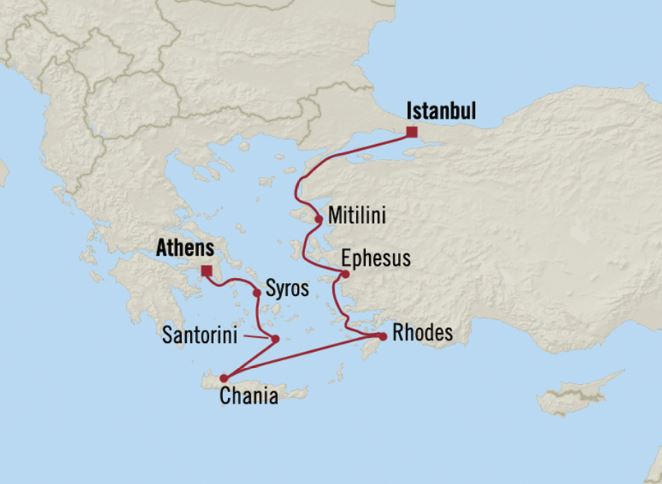   7 Gece 8 Gün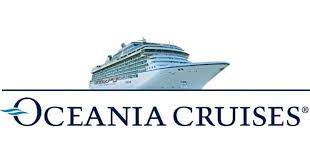 İstanbul, Midilli, Kuşadası, Rodos, Girit, Santorini, Siros, Atina (Pire)Tur Tarihi : 30 Haziran 2022 – 7 Temmuz 2022Önemli Not: Aşağıdaki fiyatlar bilgi amaçlı olup, satış anında güncel fiyatlar teyit edilmelidir.6* NAUTİCAYapım tarihi: 2000 (Yenilenme 2022)Yolcu sayısı: 684 kişiPersonel sayısı: 400 kişiTonaj: 30.277 gross ton Uzunluk: 181 metreGenişlik: 25,46 metreKabin Sayısı: 342Yolcu Katı Sayısı: 9TUR PROGRAMI1.GÜN 30.06.2022 İSTANBULİstanbul Galataport Limanı’nda demirli bulunan 6* Nautica gemimize pasaport ve check-in işlemlerinin ardından yerleşme ve serbest zaman. Gemimiz saat 18.00’ de hareket edecektir. Geceleme gemide.8.GÜN 07.07.2022 ATİNA (PİRE) YUNANİSTANGemimiz sabah 08.00‘de Atina’nın Pire Limanı’na yanaşacaktır. Gemimizde alınacak kahvaltı sonrası gemiden çıkış işlemleri ve turumuzun sonu.İPTAL ŞARTLARIGemi şirketinin iptal şartlarına göre 15 güne kadar olan seyahatlerde ;  seyahate  91-120  gün kala yapılan iptallerde, hizmet bedeli olarak kişi başı 225  Euro, 76 -90 gün kala toplam tutarın % 25'i, 61 - 75  gün kala % 50 'si,   31- 60  gün kala % 75 'i,0 – 30  gün kala yapılan iptallerde 100%  yanmaktadır. Belirtilen şartlar promosyon kodlu rezervasyonlarda geçerli değildir. Depozito tamamen yanabilir ve daha ağır iptal şartları uygulanabilir. Lütfen teyid ediniz. Uçak bileti iptali ayrı yansıtılacaktır.(Seyahat süresi 15 gün ve üzeri olan programların iptal şartlarını lütfen sorunuz.)PAKET TUR BROŞÜR NOTLARPasaportların ve gerekli belgelerin eksiksiz olarak teslim edilmesi halinde acentemiz vize alımlarında yardımcı olacaktır. Yurtdışı gezilerinde en az 6 ay geçerli pasaport olması mecburidir.Tur için Multiple Schengen vizesi gerekmektedir.Vize için istenilen gerekli belgelerin zamanında ve eksiksiz verilmemesinden kaynaklanacak problemlerden acentemiz sorumlu değildir.Programda belirtilen saatler havayolu ve gemi firmasından alınmıştır. Saatlerde oluşabilecek herhangi bir değişiklikten acentemiz sorumlu değildir. Dolayısıyla herhangi bir saat değişikliği durumunda acentemiz programın içeriğini düzenleme hakkını saklı tutar. Ayrıca deniz & nehir turlarımızda ani gelişen liman şartları, kötü hava şartları, su seviye değişimi, deniz & nehir trafiği, nehir seviye havuzlarındaki grev vb. “fors majör” nedenlerden ötürü gemi firması ve gemi kaptanı programda değişiklik yapma hakkına sahiptir. Bu değişikliklerden acentemiz sorumlu olmayacaktır.Tura başlangıç için acentemiz tarafından bildirilen saatlerde belirtilen havalimanında ya da geminin yanaşacağı limanda hazır bulunmayan, uçağı ya da gemiyi kaçırarak binemeyen yolcuların seyahati gerçekleştirememelerinden acentemiz sorumlu olmayacaktır. Uçağı ya da gemiyi kaçıran yolcuların tura yeniden dahil olmaları için gerekli olacak ulaşım masrafları kendilerine aittir.Uçak yolculuğu esnasında her yolcunun kabin içine maksimum 8 kg ve 40 cm (yükseklik) x 23 cm (en) x 55 cm (boy) ebatlarında bir parça eşya alma hakkı vardır. Bununla birlikte her yolcu uçağın bagajına vermek kaydıyla yanına 1 adet valiz alabilme hakkına sahiptir. Bu valizin izin verilen ücretsiz kilo sınırı havayolu şirketi, uçuş güzergahı ve biletin sınıfına göre değişkenlik göstermektedir. Uçuş öncesi lütfen biletinizden veya acentemizden teyit ediniz. Gemiye yapılan check-in esnasında istisnasız her yolcunun (çiftlerde sadece 1 kişi) manyetik “cruise card”larını alırken kredi kartını ibraz etmesi veya nakit depozit yatırması gerekmektedir. Bu ibraz sonucunda her kredi kartından kişi başına ortalama 300 USD’lik bir provizyon çekimi yapılacaktır. Bunun nedeni sizler gemiye check-in yaptıktan sonra seyir esnasında gemi içinde yapacağınız ekstra harcamalar içindir. Gemi içindeki ekstra harcamalarınızı check-in esnasında sizlere verilmiş olan bu manyetik cruise card ile yapabileceksiniz. Gemide casino haricinde hiç bir yerde nakit para geçmemektedir. Tüm harcamalarınızı odalarınızdaki interaktif televizyonlardan, gemi içerisindeki interaktif ekranlardan veya resepsiyondan takip edebilirsiniz. Gemiye alkollü içki, ütü, saç kurutma makinası, kettle, biberon ısıtıcı, elektrikli battaniye vb. eşyalar sokmak kesinlikle yasaktır. Her kabinde saç kurutma makinası bir çok kabinde kettle mevcuttur.Gemi seyahatimizin başlangıcında valizleriniz için belirli renklerde valiz etiketleri tahsis edilecektir. Bu etiketlerin eksiksiz doldurulması valizlerinizin kabinlerinize doğru olarak gelmesi açısından son derece önemlidir.Valizleriniz geminin ilk kalkış gününde akşam geç vakite kadar kabinize gelmeyebilir. Bu yoğunluk ve kalabalıktan kaynaklanan, kesinlikle geminin sorumluluğunda olan bir durumdur. Bu yüzden gemiye bineceğiniz ilk gün önemli ihtiyaçlarınızı küçük bir el çantasına koyup yanınıza almanızda fayda vardır.Acil bir durumda tahliye prosedürlerini tanımanız açısından seyahatinizin ilk günü çok kısa sürecek bir güvenlik tatbikatı ve brifingi yapılacaktır. Katılımı son derece önemlidir. Tatbikattaki buluşma noktasına rehberleriniz ve odanızdan sorumlu gemi çalışanı yönlendirmektedir.Gemi yolculuğu sırasında masanızın ilk gün belirlendiği, ana alakart restaurantta alacağınız akşam yemeklerinden bazıları resmi akşam yemeği olacaktır. Gemi kuralları gereği burada yemek isteyen her erkek yolcumuzun takım elbise, kadın yolcumuzun da gece elbisesi giyinmesi zorunludur. Arzu eden yolcularımız bu resmi akşamlarda ya da diğer akşamlarda yemeklerini geminin başka restaurantlarında ve açık büfesinde alma hakkına sahiptir.Geminin ücretli olan uydu bağlantılı internet sisteminden faydalanabilirsiniz. Maliyetinin düşük olması için mutlaka gemi tarafından önerilen paketleri tercih ediniz.Gemide her akşam, bir sonraki güne ait ayrıntılı bir program kabininize teslim edilecektir. Bu programda, gemi içerisindeki tüm aktiviteler, eğlence organizasyonlarına dair bilgiler ve önemli notlar eksiksiz şekilde yer almaktadır. Tur süresince tüm özel eşyalarınıza titizlikle sahip çıkmanızı önemle rica ederiz. Gemide tüm kabinlerde değerli eşyalarınızı muhafaza edebileceğiniz bir kasa mevcuttur. Acentemiz kabinde ve bagajda unutulan para veya değerli eşyaların kaybolmasından ve çalınmasından dolayı sorumluluk üstlenmemektedir. Bulunan eşyalarınızın bulunduğu ülkeden karşı ödemeli kargo hizmeti ile tarafınıza gönderilmesi konusunda destek sağlanacaktır.Tur başlangıcından sonraki günlerde de geminin limanlardaki kalkış saatlerine kesinlikle riayet edilmesi gerekmektedir. Limanlarda geminin kalkış saatinden en geç 45 dakika önce gemiye giriş yapılması gerekmektedir. Aksi takdirde gemiye giriş yapamayabilirsiniz. Böyle bir durumdan acentemiz sorumlu olmayacaktır. Gemi turuna izin verilen uygun bir limandan yeniden dahil olunması için gerekli olacak ulaşım masrafları yolcunun kendisine aittir.Cruise gemilerinde uzman doktorların ve tıbbi personelin hizmet verdiği, donanımlı Sağlık Merkezi bulunmaktadır. Acil durum numarasını arayarak 24 saat boyunca acil durum hizmetlerinden de yararlanmak mümkündür. Gemide sunulan sağlık hizmetleri ücretlidir. Nehir gemilerinde sağlık personeli bulunmamakta olup acil durumlarda ambulansların gemiye ulaşması mümkündür.Gemi seyahatinizin sonunda ise valizlerinizi toplayarak bir gece önceden kabinlerinize bırakılacak etiketleri takarak saat 00.00’a kadar kabin kapılarınızın önüne bırakmanız gerekmektedir. Ertesi sabah gemiden çıkış işlemleri sonrasında valizler geminin dışında bulunan istasyonlardan yolcular tarafından teslim alınacaktır.TUR BROŞÜRÜNÜ ŞAHSIM VE BERABERİMDEKİ TÜM KATILIMCILAR ADINA OKUDUM ANLADIM TESLİM ALDIM.İSİM SOYİSİM İMZA  : KABİNLERKİŞİ BAŞITEK KİŞİ FARKI3. KİŞİ0-2 YAŞ3 – 17 YAŞİç Kabin (14 m2)2049 €1849 €SORUNUZSORUNUZSORUNUZSORUNUZKısıtlı Görüş Dış Kabin (15 m2)2179 €1979 €SORUNUZSORUNUZSORUNUZSORUNUZDeluxe Dış Kabin (15 m2)2339 €2139 €SORUNUZSORUNUZSORUNUZSORUNUZBalkonlu Kabin (20 m2)2959 €2759 €SORUNUZSORUNUZSORUNUZSORUNUZConcierge Balkonlu Kabin (20 m2)3039 €2839 €SORUNUZSORUNUZSORUNUZSORUNUZPenthouse Suit Kabin (29 m2)3789 €3589 €SORUNUZSORUNUZSORUNUZSORUNUZÜCRETE DAHİL OLAN HİZMETLERGEMİDE 7 GECE 8 GÜN TAM PANSİYON KONAKLAMAZORUNLU SİGORTA(15€) İPTAL VE DEĞİŞİKLİKTE İADESİ YOKTUR.LİMAN VERGİLERİ (475 €)ÜCRETSİZ İNTERNET (1 KULLANICI GİRİŞİ)KABİN BAŞI 400 USD GEMİ HARCAMA KREDİSİ VEYA KİŞİ BAŞI 2 ADET ÜCRETSİZ GEMİ EKSTRA TURU VEYA  HOUSE SELECT ALKOLLÜ İÇECEK PAKETİ DAHİLDİR.ÜCRETSİZ  SOFT İÇECEKLER(KOLA & SODA VB)(MİNİBAR VE RESTAURANTLAR DAHİL)ÜCRETSİZ SHUTTLE SERVİSLERİ (GEMİ TARAFINDAN DÜZENLENEN LİMAN-ŞEHİR MERKEZİ ARASI ÜCRETSİZ ULAŞIM. GEÇERLİ LİMANLAR GEMİDE BELLİ OLMAKTADIR.)24 SAAT ÜCRETSİZ ODA SERVİSİÜCRETE DAHİL OLAN HİZMETLERGEMİDE 7 GECE 8 GÜN TAM PANSİYON KONAKLAMAZORUNLU SİGORTA(15€) İPTAL VE DEĞİŞİKLİKTE İADESİ YOKTUR.LİMAN VERGİLERİ (475 €)ÜCRETSİZ İNTERNET (1 KULLANICI GİRİŞİ)KABİN BAŞI 400 USD GEMİ HARCAMA KREDİSİ VEYA KİŞİ BAŞI 2 ADET ÜCRETSİZ GEMİ EKSTRA TURU VEYA  HOUSE SELECT ALKOLLÜ İÇECEK PAKETİ DAHİLDİR.ÜCRETSİZ  SOFT İÇECEKLER(KOLA & SODA VB)(MİNİBAR VE RESTAURANTLAR DAHİL)ÜCRETSİZ SHUTTLE SERVİSLERİ (GEMİ TARAFINDAN DÜZENLENEN LİMAN-ŞEHİR MERKEZİ ARASI ÜCRETSİZ ULAŞIM. GEÇERLİ LİMANLAR GEMİDE BELLİ OLMAKTADIR.)24 SAAT ÜCRETSİZ ODA SERVİSİÜCRETE DAHİL OLMAYAN  HİZMETLERUÇAK BİLETİ VE TRANSFERLERPERSONEL BAHŞİŞLERİ (KİŞİ BAŞI 112 $)KİŞİSEL HARCAMALAR (TELEFON, KURU TEMİZLEME, İNTERNET VB.)GEMİDEKİ TÜM ALKOLLÜ VE BAZI ALKOLSÜZ İÇECEKLERKİŞİSEL HARCAMALAR (TELEFON, KURU TEMİZLEME VS.)GEMİ TARAFINDAN ORGANİZE EDİLECEK TÜM EKSTRA TURLARYURTDIŞI ÇIKIŞ HARCI (50 TL)VİZE ÜCRETİÜCRETE DAHİL OLMAYAN  HİZMETLERUÇAK BİLETİ VE TRANSFERLERPERSONEL BAHŞİŞLERİ (KİŞİ BAŞI 112 $)KİŞİSEL HARCAMALAR (TELEFON, KURU TEMİZLEME, İNTERNET VB.)GEMİDEKİ TÜM ALKOLLÜ VE BAZI ALKOLSÜZ İÇECEKLERKİŞİSEL HARCAMALAR (TELEFON, KURU TEMİZLEME VS.)GEMİ TARAFINDAN ORGANİZE EDİLECEK TÜM EKSTRA TURLARYURTDIŞI ÇIKIŞ HARCI (50 TL)VİZE ÜCRETİÜCRETE DAHİL OLMAYAN  HİZMETLERUÇAK BİLETİ VE TRANSFERLERPERSONEL BAHŞİŞLERİ (KİŞİ BAŞI 112 $)KİŞİSEL HARCAMALAR (TELEFON, KURU TEMİZLEME, İNTERNET VB.)GEMİDEKİ TÜM ALKOLLÜ VE BAZI ALKOLSÜZ İÇECEKLERKİŞİSEL HARCAMALAR (TELEFON, KURU TEMİZLEME VS.)GEMİ TARAFINDAN ORGANİZE EDİLECEK TÜM EKSTRA TURLARYURTDIŞI ÇIKIŞ HARCI (50 TL)VİZE ÜCRETİÜCRETE DAHİL OLMAYAN  HİZMETLERUÇAK BİLETİ VE TRANSFERLERPERSONEL BAHŞİŞLERİ (KİŞİ BAŞI 112 $)KİŞİSEL HARCAMALAR (TELEFON, KURU TEMİZLEME, İNTERNET VB.)GEMİDEKİ TÜM ALKOLLÜ VE BAZI ALKOLSÜZ İÇECEKLERKİŞİSEL HARCAMALAR (TELEFON, KURU TEMİZLEME VS.)GEMİ TARAFINDAN ORGANİZE EDİLECEK TÜM EKSTRA TURLARYURTDIŞI ÇIKIŞ HARCI (50 TL)VİZE ÜCRETİGÜNLİMANÜLKEVARIŞKALKIŞ2MidilliYunanistan10.0019.003KuşadasıTürkiye08.0018.004RodosYunanistan08.0018.005Hanya (Girit)Yunanistan09.0019.006SantoriniYunanistan08.0023.007SirosYunanistan08.0021.00